MODULO DI ISCRIZIONE Mod. AEDES_01
Spett.le Ordine degli Ingegneri della provincia di NUOROOggetto: DPCM 08/07/2014 – richiesta iscrizione corso AEDES.
Il/la sottoscritto/a _____________________________________________________
codice fiscale ________________________________________________________
nato/a a ________________________________________, il __________________
residente in ______________________________ (____)
in via ______________________________________________________ n._______
iscritto/a all’Ordine degli Ingegneri della Provincia di NUORO, al n.________________
email________________________________________________________________
cellulare______________________________________________________________
CHIEDE
Di potere partecipare al corso di cui all’art.2, comma 2 del DPCM 08/07/2014, secondo le modalità riportate nelle Indicazioni Operative per la Formazione emanate dal Capo DPC con prot.57046 del 29/10/2020.
A tal fine DICHIARA:
Di possedere i requisiti necessari per potere espletare le verifiche di agibilità post sisma, così come  riportato all’art. 2 comma 1 del DPCM 08/07/2014;Che prima della definizione della iscrizione al corso in parola, provvederà a perfezionare l’iscrizione alla Struttura Tecnica Nazionale, attraverso il form attivo sul sito www.stn-italia.itAccettare le condizioni/prescrizioni contenute nelle su indicate Linee Guida, in merito alle modalità di  erogazione, alla frequenza minima (80%), alle modalità di sercitazioni/verifiche finali del corso de quo.Lì ____________________________
Firma
Allega:
- Documento di riconoscimento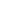 